Jídlo je určeno k okamžité spotřebě                                                           Změna jídelníčku vyhrazena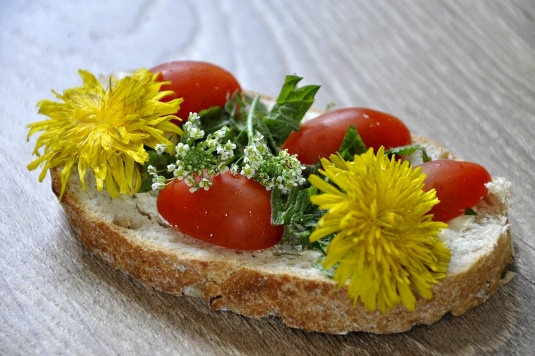 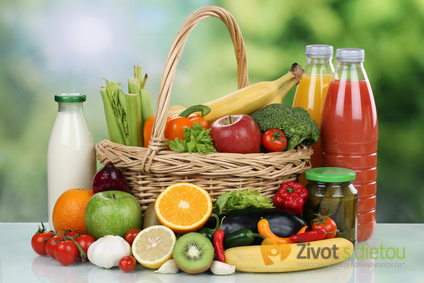 JÍDELNÍ LÍSTEKJÍDELNÍ LÍSTEKJÍDELNÍ LÍSTEKJÍDELNÍ LÍSTEKJÍDELNÍ LÍSTEKJÍDELNÍ LÍSTEKJÍDELNÍ LÍSTEK                                                     19. dubna – 23. dubna 2021    -   2. října   201523 .     5 . července  -  9 . července  2010 . června   2010. října  -  16. října 2009                                                     19. dubna – 23. dubna 2021    -   2. října   201523 .     5 . července  -  9 . července  2010 . června   2010. října  -  16. října 2009                                                     19. dubna – 23. dubna 2021    -   2. října   201523 .     5 . července  -  9 . července  2010 . června   2010. října  -  16. října 2009                                                     19. dubna – 23. dubna 2021    -   2. října   201523 .     5 . července  -  9 . července  2010 . června   2010. října  -  16. října 2009                                                     19. dubna – 23. dubna 2021    -   2. října   201523 .     5 . července  -  9 . července  2010 . června   2010. října  -  16. října 2009                                                     19. dubna – 23. dubna 2021    -   2. října   201523 .     5 . července  -  9 . července  2010 . června   2010. října  -  16. října 2009                                                     19. dubna – 23. dubna 2021    -   2. října   201523 .     5 . července  -  9 . července  2010 . června   2010. října  -  16. října 2009PONDĚLÍChléb, máslová rama, vařené vejce, jablko, mléko, čaj1a673Kapustová s bramborem, losos na bylinkách, bramborová kaše, zeleninový salát, voda, čaj1a47Rohlík, májka, mrkev, čaj1a61a6ÚTERÝLoupáček, pomeranč, kakao, čaj1a7Hrachová s kuličkami, salát z barevných těstovin s kuřecím masem, džus, voda1a712Chléb, tuňáková pomazánka, kedluben, čaj1a6471a647STŘEDASlunečnicová veka, smetanový sýr, cherry rajče, mléko, čaj1a1b67Vločková s bramborem, hovězí španělská směs, broskvový kompot, ovocná šťáva, voda1d91a 12Rohlík, čoko- pomazánkové Nuty, kiwi, čaj1a71a7ČTVRTEKVanilkový puding s piškoty Pafino, banán, mléko, čaj7Krupicová s vejci, kyselé zelí, vepřová pečeně, bramborový knedlík, minerálka, voda1a9312Chléb, tvarohová pomazánka s pažitkou, ředkvičky, čaj1a671a67PÁTEKChléb, máslová rama, strouhaný sýr, okurka, mléko, čaj1a67Špenátová s opečenou houskou, pizza se šunkou a sýrem, džus, voda1a367 12Sezamová kaiserka, paprikový lusk, čaj1a1b111a1b11